Networking
CM30078/CM50123Russell Bradford2023/241. NetworksHistoryEmail and discussion groups are immediately popular1973 Internet reaches London1974 TCP/IP replaces NCP2. NetworksHistory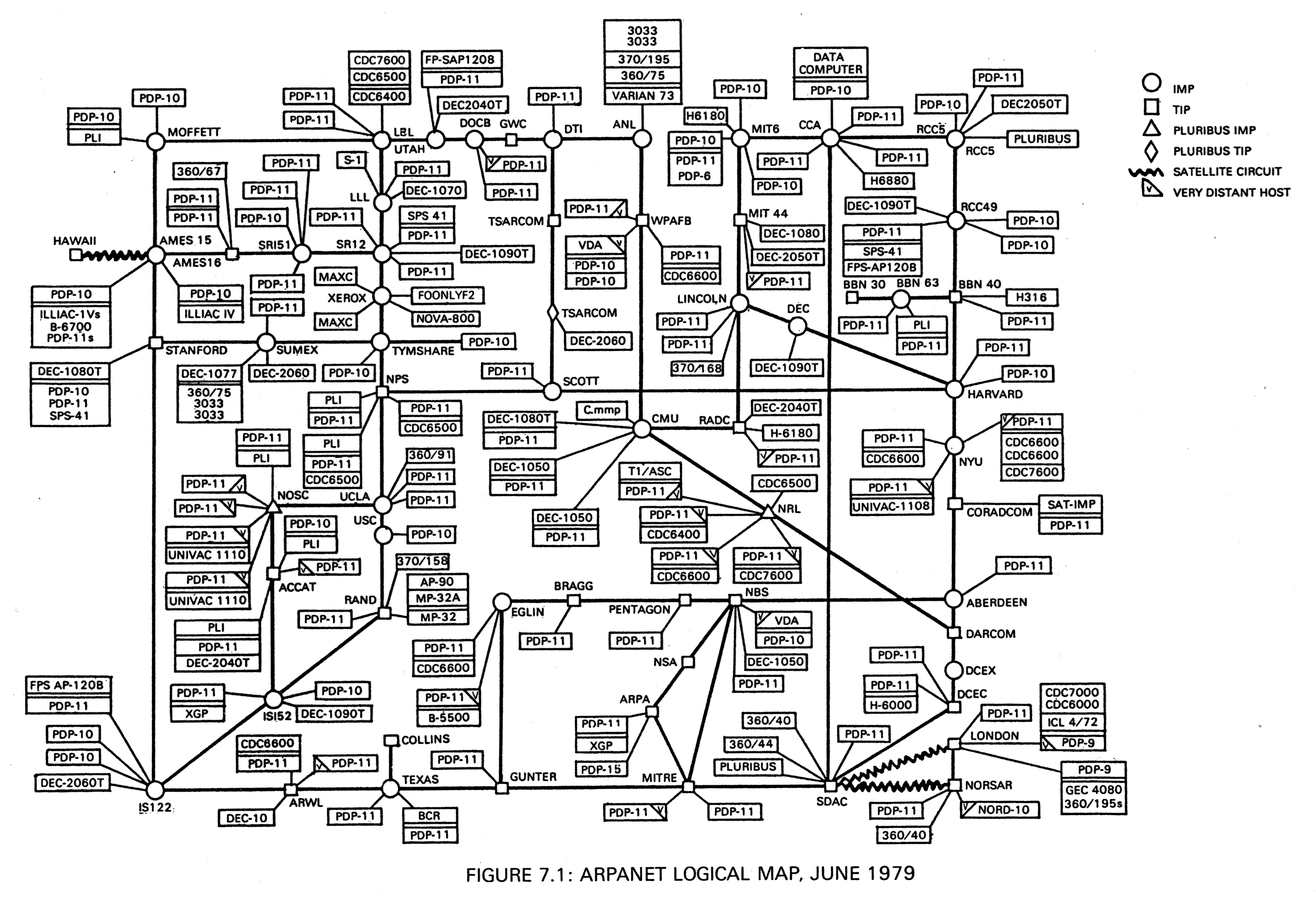 Arpanet in 1979, from “Computer Networks, Fundamentals, Practice”; Bacon, Stokes, Bacon, 19843. NetworksHistory1980s 1000s of machines on the InternetDomain Name System arrives1980/90 Original ARPANET decommissioned and replacedCommerce arrivesOther networks based on other protocols are replaced by the Internet1992 1,000,000 hostsGopherTim Berners-Lee invents the Web4. NetworksHistoryThe Internet starts to enter the homeMicrosoft gives up on its own network and falls into lineThe Dot Com boomThe Dot Com crashBroadband to the homeLarge commerce over the Internet5. NetworksHistoryMobile revolution“Social” mediaInternet of Things (IoT); blockchain; etc.…what next?6. NetworksAlready this decentralised and packet nature has implications on how the Internet must workhow to chunk the data into packets?how are route(s) the packets use to get to their destination found?how do we reconstruct the original data as packets might be arriving in any order?And higher level decisions like how we shall choose and build these multiple routes; what hardware to use, and so on7. NetworksA packet doesn’t know how to get to its destinationEven the source host doesn’t generally know a route to the destination (only if the destination is on the local network)A packet is like a postcard with the address written on it: it relies on the routers it passes though to make the right decisions“Please forward me to www.youtube.com”It is not like a car driver with their own map making their own decisions!The question now becomes: how do the routers know what to do? More on this later8. NetworksProtocolsTo ensure maximum interoperability, the Internet relies on standards and standardised protocolsThe use of standards means that machine A will be able to communicate with machine B even if A and B are made by completely different companies, are of completely different technologies and have never previously interactedIt is clear that you must have standards for interoperability in hardware: you can’t plug a electrical plug into an optical socketBut you must have standards in the software too, as becomes clear when you try to use a Web page authoring tool that doesn’t produce standard HTMLThus we must have standards for the protocols9. NetworksProtocolsThis is somewhat akin to people agreeing all to use English (for example) to communicateA pair of random people meeting can talk if they both know EnglishIf not, the chances are that they share their native languages are quite small10. NetworksProtocolsThe Internet has a collection of specifications called Request for Comments, or RFCsRFCs are freely available on the Internet for everyone to read and implementThe RFC philosophy:Be as close to the RFC as possible in what you do yourself, but be as liberal as possible regarding what you accept from othersContinuing Exercise When a topic is covered in lectures, read the relevant RFCs11. NetworksProtocolsThere are several bodies that oversee the structure and working of the Internet and the standardsInternet Society (ISOC); oversees the Internet standard development processesInternet Architecture Board (IAB); ISOC committee that oversees the technical and engineering development of the Internet, particularly IETF and IRTFInternet Engineering Task Force (IETF); IAB committee that develops standards and publishes RFCsInternet Engineering Steering Group (IESG); executive sub-committee of IETF that has final say over RFCs12. NetworksProtocolsInternet Research Task Force (IRTF); IAB committee that does long-term research and development of Internet technologyInternet Research Steering Group (IRSG); sub-committee of IRTF that manages the research groupsInternet Corporation for Assigned Names and Numbers (ICANN); nonprofit internationally-organised organisation to oversee (sets policy) for global resources such as names and numbers or other identifiersInternet Assigned Numbers Authority (IANA); an affiliate body to ICANN that actually manages the domain names, IP addresses and other things, currently run by a company named “Public Technical Identifiers”13. NetworksProtocolsIANA delegates management of various things to Regional Internet Registries (RIRs), e.g., domain names and addressesCurrent RIRs:African Network Information Centre (AfriNIC); AfricaAmerican Registry for Internet Numbers (ARIN); North America and AntarcticaAsia-Pacific Network Information Centre (APNIC); Asia, Australia, New ZealandLatin America and Caribbean Network Information Centre (LACNIC); South AmericaRéseaux IP Européns Network Coordination Centre (RIPE); Europe, Russia, the Middle East, and Central Asia14. NetworksProtocolsThese are geographical, not political, regionsThe RIRs further delegate things like management of domain names to commercial companiesE.g., 123-reg, GoDaddy and hundreds of othersExercise Trace the movement of money up this hierarchy15. NetworksProtocolsOutside ISOC, others important specification bodies includeIEEE Institute for Electric and Electronic Engineers; hardware like Ethernet and Wi-FiISO International Standards Organisation; e.g., XML standardsIEC International Electrotechnical Commission; e.g., Digital Living Network Alliance (DLNA)ITU-T Telecommunication Standardization Sector of the ITU (International Telecommunication Union); e.g., DSL standardslots more national and international institutions, such as the British Standards Institution (BSI)16. NetworksProtocolsThere is quite a lot of overlap in what these institutions coverSometimes one institution will take a standard from another institution and put a new cover sheet on it and give it a new name or numberFor example, the JPEG standard, from the Joint Photographic Experts Group, is the same as ISO standard 10918-6:2013 and ITU-T T.872Exercise Investigate these standards bodies17. NetworksHistoryAnyway, we need a common “language” (the protocols) for a networkFor the Internet, this common language is called the Transmission Control Protocol/Internet Protocol (TCP/IP)This name is more historical than accurate, but to see what it means we need to think of layers18. NetworksLayering ModelsWhat do we need to make two computers communicate?We need to connect them, so there must be some kind of physical (electrical, optical, radio or other) thing between themSo they must be compatible on voltages, how bits are represented as electrical or optical signals, etc.And they must agree on how to represent data as bits: recall the different ways of representing signed and unsigned integers; similarly there are several ways of encoding alphabetic characters as bitsAnd the same problem for all other kinds of data: how to represent that sound or that shade of blue?19. NetworksLayering ModelsAnd technical requirements we have of the networkSuch as do we make sure data arrived safely and didn’t get lost or corrupted in transmission?And a lot of other problems that only become clear when you try to build a networkGetting this right all at once is very difficult20. NetworksLayering ModelsSo how should we implement a network system?First we need a standard to followSo how should we design a network standard?The standard must address all the issues (and more) mentioned previously21. NetworksLayering ModelsThis is too big a problem to be tackled all at onceHow about chopping the design into chunks, each chunk having a well-defined functionality?Note this is just the way we approach writing large programsExcept we are not writing a program here, we are designing a standardSo we slice the problem into nice, bite-size pieces, called layers22. NetworksLayering ModelsSo what should the chunks be?A layering model for a system is a suggestion on how you might want to slice up the problem of designing it allAn oft-misunderstood point is that a layering model is not a networking standardIt is a recommendation on how you approach the design of the standardAfter you have written the standard, you can then make implementations23. NetworksLayering ModelsSo:We pick a layering modelWe use this to guide us in making a standardWe use the standard to direct the implementationsWe can then use the implementationsNote that there will likely be several differing implementationsBut, if it is a comprehensive standard, and if all the implementations follow the standard, they will interoperate24. NetworksLayering ModelsFor networks, there are two main layering models in use: the ISO Open Systems Interconnection (OSI) Seven-Layer Model; and the Internet Four-Layer ModelThat is: two popular recommendations on how to design a networking standardThe OSI model is widely used while the Internet model is not, despite closely mirroring the Internet standard